CEFPI AUSTRALASIA LTDACN 108 413 074_________________________________________________________PROXY FORMI/We ……………………………………………………………………………………………………………being a member/members of CEFPI Australasia Ltd., hereby appoint …………………………………………………………………………………………………………… of …………………………………………………………………………………………………………… or, in his/her absence, ……………………………………………………………………………………………………………of …………………………………………………………………………………………………………… as my/our proxy to vote for me/us on my/our behalf at the meeting of the Company’s members of the Company to be held on the 26th day of May, 2015 in Canberra and at any adjournment of that meeting. ……………………………………………………….Signature CEFPI Membership No ……………………………Signed this …………day of …………………………….2015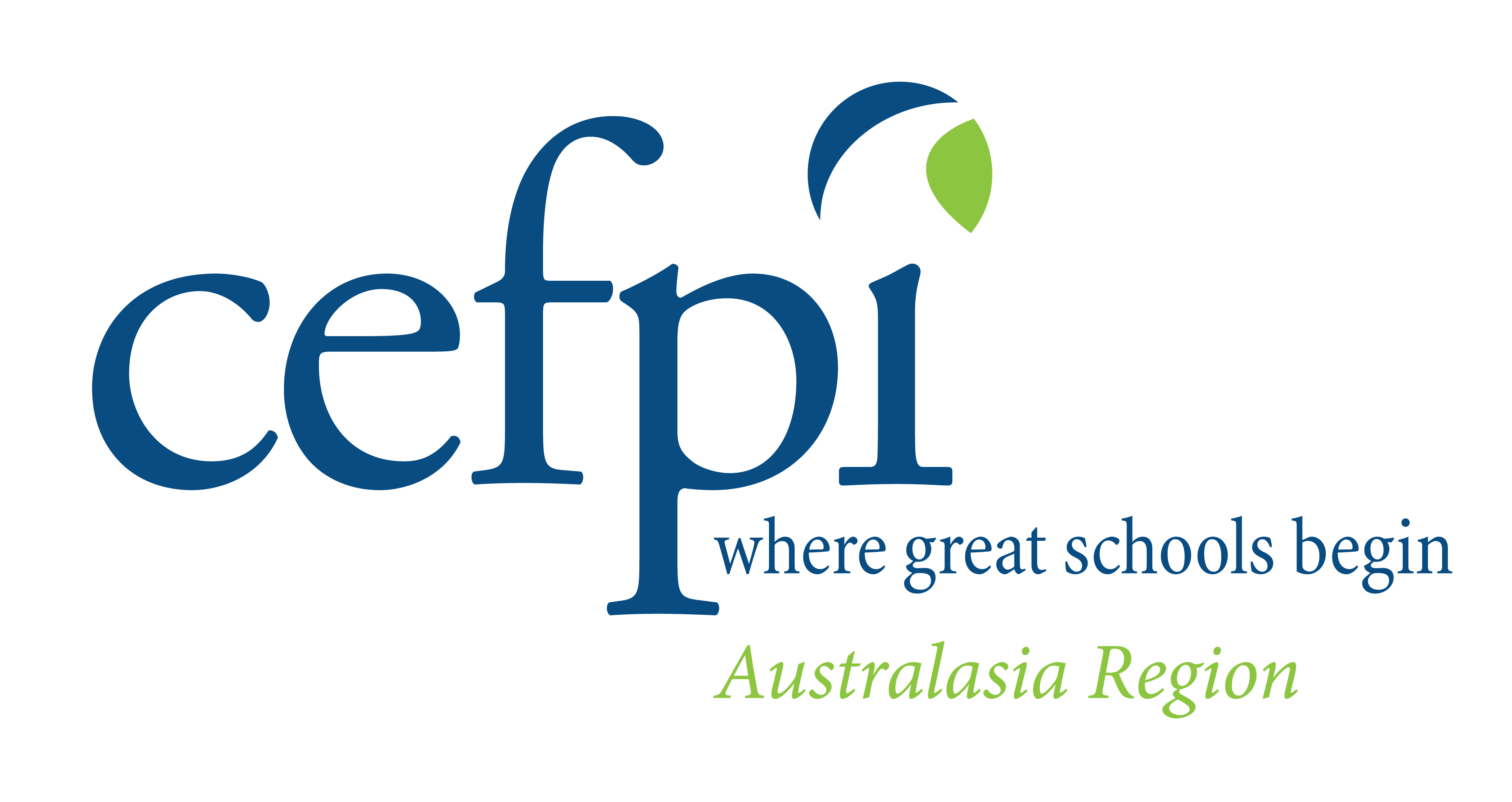 